Chapter 1: Reading 1 - <Gardening> Chapter 1: Reading 2 - <Kinds of Animals> Chapter 1: Reading 3 - <Loggerhead Turtles> Chapter 1: Reading 4 - <Earthquakes> Chapter 2: Reading 5 - <Leonard da Vinci> Chapter 2: Reading 6 - <Martin Luther King, Jr.> Chapter 2: Reading 7 - <The Vikings> Chapter 2: Reading 8 - <Billie Holiday> Chapter 3: Reading 9 - <The Panama Canal> Chapter 3: Reading 10 - <The Grand Canyon> Chapter 3: Reading 11 - <Son Doong Cave> Chapter 3: Reading 12 - <Sealand> Chapter 4: Reading 13 - <The Artist in You> Chapter 4: Reading 14 - <Learning to Play Music> Chapter 4: Reading 15 - <Protest Music> Chapter 4: Reading 16 - <Photography> Chapter 5: Reading 17 - <Supervolcanoes> Chapter 5: Reading 18 - <Telephones, Then and Now> Chapter 5: Reading 19 - <Learning to Fly> Chapter 5: Reading 20 - <Phone Overuse> Chapter 6: Reading 21 - <Allowance> Chapter 6: Reading 22 - <Marketing> Chapter 6: Reading 23 - <Apple Against Apple> Chapter 6: Reading 24 - <Public and Private Companies> Chapter 7: Reading 25 - <Photographic Memory> Chapter 7: Reading 26 - <Ultramarathons> Chapter 7: Reading 27 - <Sugar and Teeth> Chapter 7: Reading 28 - <Good Fast Food> Chapter 8: Reading 29 - <Falling Stars> Chapter 8: Reading 30 - <Space Garbage> Chapter 8: Reading 31 - <The Milky Way> Chapter 8: Reading 32 - <Life on Other Planets> Chapter 9: Reading 33 - <Wartime Feelings> Chapter 9: Reading 34 - <Becoming an Adult> Chapter 9: Reading 35 - <Women’s Day Off> Chapter 9: Reading 36 - <Voting in a Democracy> Chapter 10: Reading 37 - <Creation Stories> Chapter 10: Reading 38 - <Many Gods or Just One?> Chapter 10: Reading 39 - <Christianity> Chapter 10: Reading 40 - <The Soul> Reading for Speed and Fluency 2Word List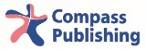 WordPartDefinitiontake care ofphr.무언가나 누군가를 안전하게 보호하다; 보호하다plantn.잎과 뿌리를 가진 생물simpleadj.하거나 이해하기에 쉬운 무언가in factphr.진짜로; 정말로; 사실로gardenern.직업이나 취미가 식물을 돌보는 일인 사람at leastphr.적어도; 최소한의flowern.다채로운 식물, 장미와 같은scientistn.세심한 검사를 통해 무엇인가를 공부하는 사람sunlightn.태양으로부터 나오는 빛과 에너지amountn.무엇인가가 얼마나 있는가WordPartDefinitionbackbonen.등의 가운데에 위치한 뼈들의 선jellyfishn.투명하고 둥근 몸을 가진 해양 동물ableadj.무엇인가를 하는데 필요한 힘 혹은 능력을 가지고 있는 것landn.물로 덮여있지 않은 지구의 부분; 땅frogn.큰 눈을 가진 물 근처에 사는 작은 녹색의 동물examplen.다른 것을 대표하는 한가지 것snaken.다리나 팔이 없는 동물dinosaurn.매우 오래 전에 지구에 살았던 동물milkn.어머니가 그녀의 아이들을 위해 만드는 흰색의 액체horsen.무엇인가를 당기기 위해 사람들이 타거나 사용하는 큰 동물Reading for Speed and Fluency 2Word ListWordPartDefinitionturtlen.부드러운 몸이 딱딱한 껍데기로 둘러싸인 동물metern.100센티미터; 길이를 측정하는 단위howeveradv.하지만; 그렇지만reasonn.이유를 설명해주는 한 원인dangern.아프게 하거나 죽일 수 있는 무언가netn.밧줄이나 끈으로 만들어진 많은 구멍이 있는 것layv.알을 만들거나 몸 바깥으로 위치시키는 것insteadadv.다른 것을 위해 어느 한 것이 변경될 때 사용되는 것savev.다치거나 죽임을 당하는 것으로부터 무엇인가나 누군가를 멈추다safeadj.위험에 처해있지 않은WordPartDefinitionearthquaken.땅이 흔들리는 사건outsiden.내부가 아닌; 바깥platen.넓고 납작한 것againstprep.무엇인가에 대한 반대 방법이나 방향ringn.가운데가 비어있는 원 모양secondn.1분의 60분의 1waven.물줄기를 가로지르는 움직임landn.물로 덮여있지 않은 지구의 부분; 땅buildingn.지붕과 벽으로 이루어진 장소carry awayphrasal v.무엇인가를 집어서 다른 곳으로 옮기다Reading for Speed and Fluency 2Word ListWordPartDefinitionpaintv.색이 있는 오일과 다른 액체를 사용해서 그림을 만들다paintingn.색이 있는 오일과 다른 액체들로 만들어진 그림sciencen.자연과 자연적인 것에 대한 연구flyingn.공중을 새처럼 가로지르는 행위drawingn.마른 재료, 특히 종이 위의 연필로 만들어진 그림helicoptern.회전하는 긴 금속 날개로 이루어진 날아다니는 기계planen.날아다니는 기계; “airplane”의 단축한 말digv.먼지, 모래 등을 빼내어 구멍을 만들다enemyn.당신의 반대에 있거나 혹은 당신을 해치고 싶어하는 누군가drawv.펜이나 연필 혹은 다른 필기 도구를 사용해서 무엇인가의 그림을 만들다WordPartDefinitionrightadj.법 덕분에 사람들이 할 수 있는 무언가for examplephr.무언가가 다른 것과 같다는 것을 보여주는데 사용되는 것 votev.많은 사람들이 각각 선택을 했을 때, 다수가 이기는 것leadern.선택을 하고 모두를 위해 말하는 사람 fightv.누군가나 무엇인가에 맞서다companyn.물건을 팔면서 돈을 버는 사람들의 모임finallyadv.결국에; 마지막에lawn.모든 사람들이 따라야 하는 규칙shotv.총에서 나온 총알에 맞다; (“shoot”의 과거형)killv.누군가의 인생을 끝내다Reading for Speed and Fluency 2Word ListWordPartDefinitionEuropeann.유럽에 거주하고 있는 사람boatn.물 위에서 여행할 때 사용하는 것farmern.농장에서 일하는 사람landn.물로 덮여있지 않은 지구의 부분; 땅farmn.인간에 필요 때문에 사람들이 식물을 기르고 동물을 키우는 장소warn.두개나 혹은 그 이상의 국가들의 싸움fightv.누군가나 무엇인가에 맞서다probablyadv.할 것 같은; 일어날 수 있는 큰 가능성을 가지고 있는 것weathern.비, 눈, 구름 그리고 해와 같은 것reasonn.이유를 설명해주는 한 원인WordPartDefinitionsingern.목소리를 사용해서 음악을 만드는 사람showv.누군가가 무엇인가를 보거나 이해하게 하다singingn.목소리를 사용해서 만들어진 음악grow upphrasal v.나이가 들어가다; 아이에서 어른으로 변하는 것arean.장소; 땅의 한 부분drugn.나쁜 약; 때때로 위험하거나 혹은 법에 위반되는 것experiencev.무엇인가를 하거나 혹은 무슨 일이 일어나게 하다statuen.3차원의 예술 작품, 주로 사람이나 동물의 모양hometownn.더 이상 그 곳에 살지 않아도 누군가가 “집”이라고 부른 장소recentadj.멀지 않은 과거에Reading for Speed and Fluency 2Word ListWordPartDefinitionboatn.물 위에서 여행할 때 사용하는 것Atlanticn.북/남아메리카와 유럽/아프리카 사이의 큰 규모의 수역Pacificproper n.아시아/오세아니아와 북/남아메리카 사이의 큰 규모의 수역oceann.큰 규모의 해수dangern.고통을 주거나 죽일 수 있는 무언가holdv.무엇인가를 손안에 두다canaln.사람에 의해 만들어진 작은 강completev.부품을 추가함으로써 무엇인가를 끝내다pass throughphrasal v.무엇인가의 한 곳에서 다른 곳으로 가다severaldet.세 개나 그 이상의 것, 하지만 너무 많지는 않은WordPartDefinitioncanyonn.강에 의해 바위 사이에 난 깊고 긴 구멍nationaladj.나라 전체와 관련된parkn.자연이 보호받는 장소; 주로 관광, 캠핑 등으로 사용되는 곳at leastphr.적어도ridev.동물 혹은 기계 위에서 어딘가로 가다go campingphr.재미를 위해서 자연 속에서 짧은 시간 동안 생활하는 것Native Americanadj.아메리카에 처음 살았던 사람들과 관련된mountainn.굉장히 높고 가파른 바위 투성이의 땅billionnum.10억lie downphrasal v.머리와 발이 같은 높이에 있도록 몸을 납작하게 하다Reading for Speed and Fluency 2Word ListWordPartDefinitionjunglen.많은 나무들과 식물들이 서로 밀집하여 자라는 장소strangeadj.이상한; 일상적이거나 평범한 것과는 다른 entrancen.입장하거나 들어가는 장소caven.지구의 크고 자연적인 구멍dangern.고통을 주거나 죽일 수 있는 무언가centern.가운데nationaladj.나라 전체와 관련이 있는 holen.열려있거나 비어있는 공간sunlightn.태양으로부터 나오는 빛wideadj.좌우로 큰WordPartDefinitioncountryn.자국 정부에 의해 통치되는 장소severaldet.세 개나 그 이상의 것, 하지만 너무 많지는 않은platformn.위로 올라간 평평한 지역; 주로 서있거나 물건들을 올려놓기 위한 곳governmentn.국민들이나 시민들을 위해 결정이나 법을 만드는 집단leftadj.아직 거기에 있는; 남아있는lawn.모든 사람들이 따라야 하는 규칙returnv.이전에 있었던 곳으로 돌아가다controln.누군가 또는 무언가가 당신이 원하는 것을 하도록 만드는 힘princen.왕 혹은 여왕의 아들이나 손자princessn.왕 혹은 여왕의 딸이나 손녀Reading for Speed and Fluency 2Word ListWordPartDefinitionspend timephrasal v.무엇인가를 하는데 시간을 사용하다sellv.무엇인가를 돈으로 바꾸다artistn.그림을 그리면서 예술을 만드는 사람createv.새로운 무엇인가를 만들다creativeadj.새롭고 다른 생각들로 가득 찬typen.무엇인가의 종류; 범주drawingv.연필이나 펜을 사용해서 그림을 만들다seriousadj.재미를 위한 것이 아닌; 재미있지 않은usefuladj.도움이 되는 무엇인가를 사용하거나 하는 것showv.누군가가 무엇인가를 보게 하다WordPartDefinitionstudyv.무엇인가를 배우기 위해 노력하다cleveradj.무엇인가를 빠르게 이해하는; 똑똑한eitheradv.이것 아니면 다른 것decidev.생각해본 후에 무엇인가를 고르는 것choosev.어려가지 것들 중에서 무엇인가를 고르다violinn.활을 이용해 연주하는 4개의 줄로 이루어진 악기guitarn.6개의 줄로 이루어진 악기pianon.검정색과 흰색의 키를 가진 큰 악기countv.몇 개가 있는지 알기 위해 각각의 것에 번호를 부여하는 것noten.하나의 음악 작품에서의 원음Reading for Speed and Fluency 2Word ListWordPartDefinitionsongn.누군가가 부르기 위한 음악 한 곡examplen.사물들의 집단을 대표하기 위해 사용되는 하나의 사물governmentn.국민이나 시민들을 위해 결정이나 법을 만드는 집단protestv.무엇인가가 나쁘거나 잘못 되었다고 강하게 말하다warn.두 개나 그 이상의 국가들간의 싸움rightadj.법 덕분에 할 수 있는 무언가songwritern.노래들을 만드는 사람equalityn.모든 사람들은 똑같이 대하는 생각이나 행동equaladj.숫자나 양에서 동일한 것continuev.무엇인가를 계속하거나 혹은 무엇인가를 다시 시작하다WordPartDefinitioncameran.사진을 찍는 기계reasonn.이유를 설명해주는 한 원인photographyn.카메라를 사용해 사진을 찍는 것showv.누군가가 무엇인가를 보게 하는 것in factphr.진짜로; 정말로; 사실로clearadj.보기 쉬운; 날카로운; 숨겨있지 않은strangeadj.일상적이거나 평범한 것과는 다른sharev.다른 누군가가 무엇인가를 하거나 사용하는 것을 허락하다showv.전시하다; 증명하다createv.새로운 무엇인가를 만들다Reading for Speed and Fluency 2Word ListWordPartDefinitionvolcanon.가스와 뜨거운 돌들이 나오는 지구의 구멍explosionn.어떠한 것의 격렬한 분쇄나 충돌explodev.흩어져서 날아가다coverv.무엇인가를 다른 무언가보다 위에 위치시키다ashn.무엇인가가 불에 탄 후 남은 굉장히 부드러운 가루nationaladj.나라와 관련된seriousadj.재미를 위한 것이 아닌; 재미있지 않은scientistn.세심한 검사를 통해 무엇인가를 공부하는 사람wintern.날씨가 추운 연중의 한 때lifetimen.한 사람의 전체 인생, 탄생에서부터 죽음까지WordPartDefinitionholdv.팔이나 손 안에 보관하다companyn.물건을 판매함으로써 돈을 버는 사람들의 집단callern.전화를 거는 사람operatorn.사람들이 전화로 다른 사람들과 이야기할 수 있도록 도와주는 사람connectv.두 개 또는 그 이상의 것들을 함께 결합하다wholeadj.무엇인가의 모든 부분들을 포함하는sharev.누군가와 무엇인가를 사용하거나 소유하다linen.전화 체계에서의 선take turnsphr.차례대로 무엇인가를 하다officen.사람들이 일하는 장소Reading for Speed and Fluency 2Word ListWordPartDefinitionairplanen.사람들이 날기 위해 사용하는 엔진과 날개가 있는 기계wingn.날거나 미끄러지는데 사용되는 동물의 몸의 일부howeveradv.하지만; 그렇지만fillv.무엇인가를 꽉 차게 하다balloonn.공기로 가득 차 있고 목에 묶는 가방finallyadv.마지막에; 결국에glidern.엔진이 없는 비행기controlv.누군가 또는 무언가가 당신이 원하는 것을 하도록 만들다motorn.무엇인가를 움직이게 하기 위해 힘을 주는 기계secondn.1분의 60분의 1WordPartDefinitionoverdov.너무 많이 하다carefuladj.위험을 피하기 위해 무엇인가를 하는 것overusev.무엇인가를 과하게 사용하다gamen.이기기 위해 사람들이 하는 것problemn.해롭거나 원하지 않는 무언가payv.무엇인가를 위해 돈을 주다seriousadj.재미를 위한 것이 아닌; 재미있지 않은checkv.무엇인가를 유심히 보다maym.가능성을 표현하기 위해 사용되는cut downphr.줄이다; 무엇인가를 덜 사용하다Reading for Speed and Fluency 2Word ListWordPartDefinitionallowancen.부모님이 아이들에게 정기적으로 주는 돈amountn.무엇인가가 얼마나 있는가parentn.엄마 혹은 아빠worryv.불안해하거나 긴장감을 느끼다savev.돈을 보관하고 사용하지 않다spendv.무엇인가를 얻기 위해 돈을 사용하다enoughdet.필요한 양, 하지만 더 많지는 않은choicen.무엇인가에 대해 결정하는 행위part-timeadj.정규직이 아닌; 일주일에 몇시간만 어떤 일을 하는 것evenadv.무엇인가가 예상과 다르다는 것을 보여주기 위해 사용되는 것WordPartDefinitionadvertisingn.물건들이나 사건들에 대해 정보를 제공하는 것partn.전체의 한 부분newspapern.무엇이 일어나는지 알아내기 위해 사람들이 읽는 것sellv.무엇인가를 돈으로 바꾸다productn.사람들이 파는 무언가servicen.사람들이 돈을 위해 하는 어떤 행동companyn.물건을 판매함으로써 돈을 버는 사람들의 집단decidev.생각한 후에 무엇인가를 결정하다payv.무엇인가를 위해 돈을 주다make surephrasal v.무엇인가가 맞는지 확인하다Reading for Speed and Fluency 2Word ListWordPartDefinitionsellv.무엇인가를 돈으로 바꾸다almostadv.가까운; 하지만 완전히 그렇지만은 않은managev.어떻게 일이 일어나는지 통제하다recordn.나중에 듣기 위해 소리를 보관하는 방법; 예를 들어 CDsimpleadj.다른 부분이나 단계를 많이 가지고 있지 않은 것applen.빨강색이나 녹색의 껍질을 가지고 있는 나무에서 자라는 과일businessn.물건을 판매하고 돈을 버는 것과 관련된courtn.판사가 법에 대한 결정을 내리는 장소howeveradv.하지만; 그렇지만in returnphr.다른 것과 교환하여 무엇인가를 하다WordPartDefinitionpublicadj.한 장소의 모든 사람들과 관련된privateadj.적은 수의 사람들과만 관련된sharen.누군가가 소유할 수 있는 특정 회사의 부분stockn.누군가가 소유할 수 있는 어떠한 회사의 부분insteadadv.다른 것을 위해 어떤 한 것이 변경될 때 사용되는 것 belongv.누군가나 무엇인가에 의해 소유되는 것family membern. phrase가족 안의 누군가, 예를 들어 엄마나 아빠managev.특히 어려운 무엇인가를 하는데 성공하다machinen.특정한 일을 하는 움직이는 부품을 가진 무언가 worryv.불안해하거나 긴장감을 느끼다Reading for Speed and Fluency 2Word ListWordPartDefinitionphotographicadj.마치 사진처럼 모든 세부 사항에서 올바른memoryn.정보를 저장할 수 있는 능력mindn.생각하고 신체를 관리 할 수 있는 사람의 한 부분in factphr.진짜로; 정말로; 사실로cameran.사진을 찍는 작은 기계pagen.책의 일부인 종이 한 장especiallyadv.특별한 방법으로, 다른 사람들과는 다른amongpre.다른 것들의 한가운데에playing cardsplural n.포커와 같은 게임을 할 때 사용되는 작은 종이 조각gamen.특정한 규칙을 따르고 주로 재미로 하는 활동WordPartDefinitionmarathonn.보통 42km 거리의 굉장히 긴 달리기 경기racen.누가 가장 빠른지 보는 경기distancen.무언가가 얼마나 긴지ultra-pref.굉장히reasonn.이유를 설명하는 한 원인holdv.행사를 하다mindn.생각하고 신체를 관리할 수 있는 사람의 한 부분restn.쉬거나 혹은 자는 것elseadv.다른; 이것 외에wonderv.무엇인가에 대해 더 알고 싶어하다; 궁금함을 느끼다Reading for Speed and Fluency 2Word ListWordPartDefinitiontake care ofv. phrase돌보다; 보호하다majoradj.중요한; 무엇인가의 가장 중점적인 부분worryn.당신이 걱정하거나 불안해하는 문제recentadj.지금보다 아주 짧은 시간 전에sugarn.음식을 달콤하게 하는 흰색의 가루 양념teethn.음식을 깨물거나 씹을 때 사용하는 입 속의 날카롭고 하얀 부분sugaryadj.달콤한; 많은 양의 설탕이 함유된 governmentn.국민이나 시민들을 위해 결정이나 법을 만드는 집단taxn.사람들이 정부를 위해 반드시 내야 하는 돈dentistn.치과 의사WordPartDefinitioninsteadadv.다른 것을 위해 어떤 한 것이 변경될 때 사용되는 것fast foodn.준비하기에 쉽고 빠르지만 때때로 건강하지 않은 음식choosev.다른 것들의 집단에서 무엇인가를 고르다oiln.요리할 때 사용되는 진한 액체sugarn.음식을 달콤하게 하는 흰색의 가루 양념sugaryadj.달콤한; 많은 양의 설탕이 함유된teethn.음식을 깨물거나 씹을 때 사용되는 입 속의 날카롭고 하얀 부분orderv.무엇인가를 구매하고 싶다고 누군가에게 말하다sharev.다른 누군가와 무엇인가를 사용하거나 하다chancen.무엇인가가 얼마나 가능한지Reading for Speed and Fluency 4Word ListWordPartDefinitionstarn.밤에 하늘에 있는 빛나는 것shootv.무엇인가를 공기를 통해 매우 빠르게 보내다spacen.지구 너머의 장소burnv.무엇인가에 불을 붙이다pass throughphrasal v.어느 한 쪽으로 들어와서 다른 한 쪽으로 나가다cometn.태양 주위의 우주를 가로질러 날아가는 먼지와 얼음으로 이루어진 덩어리scientistn.세심한 검사를 통해 무엇인가를 공부하는 사람clearadj.통과해서 보기 쉬운airn.우리가 숨 쉬는 가스actuallyadv.진짜로; 사실로; 실은WordPartDefinitiongarbagen.원하지 않기 때문에 버리는 것typev.분류하다generallyadv.많거나 혹은 적은; 대부분의usefuladj.도움이 되는 무언가를 사용하거나 하는 것problemn.해가 되거나 원하지 않는 무언가burnv.무엇인가에 불을 붙이다millionnum.100만thousandnum.1천spaceshipn.우주를 나는 비행기의 한 종류boxn.다른 것들을 집어넣는 것Reading for Speed and Fluency 2Word ListWordPartDefinitionbillionnum.10억starn.밤에 하늘에 있는 빛나는 것planetn.별 주위를 도는 우주의 큰 물체moonn.행성의 주위를 도는 작고 바위 투성이의 물체starn.밤에 하늘에 있는 빛나는 것gatherv.함께 모으다historyn.과거의 사람, 나라들 등에 관한 진실prayv.신에게 말하거나 혹은 무엇인가를 요구하다foreveradv.영원히telescopen.멀리 있는 물체를 보게 해주는 기구WordPartDefinitionplanetn.별 주위를 도는 우주의 큰 물체starn.밤에 하늘에 있는 빛나는 것chancen.가능성; 무엇인가가 얼마나 가능한지in factphr.진짜로; 정말로; 사실로find outphrasal v.정보를 얻다for surephr.무엇인가에 대해 100% 확신하다trillionnum.1조humann.사람과 관계가 있는finallyadv.결국에; 마지막에yetadv.현재 시점까지Reading for Speed and Fluency 2Word ListWordPartDefinitionwarn.두 개나 그 이상의 국가들간의 싸움showv.무엇인가를 보여주다; 어떤 것이 보이게 하다culturen.사람들의 집단의 믿음, 예술 그리고 음악sausagen.튜브 안에 든 고기로 만든 음식unusualadj.흔하지 않은cut back onphrasal v.무엇인가를 그 전보다 덜 사용하다amountn.거기에 얼마나 많은 것이 있는지certainadj.한가지만 언급하고 다른 것은 언급하지 않음soldiern.국가나 정부를 위해 싸우는 사람localadj.동일한 지역이나 근처에서WordPartDefinitionadultn.아이가 아닌 남자나 여자lawn.모든 사람들이 반드시 따라야 하는 규칙culturen.사람들의 집단의 믿음, 예술 그리고 음악Jewishadj.유대교 또는 그 민족과 관련된treatv.누군가나 무엇인가에 대해 특정 방식으로 행동하다turnv.특정한 나이가 되다votev.어떤 사람 혹은 어떤 것이 최고인지 선택을 하다smokingn.담배와 같이 담배 연기를 흡입하는 행위drinkingn.맥주나 와인과 같은 알코올 음료를 마시는 행위createv.새로운 무엇인가를 만들다Reading for Speed and Fluency 2Word ListWordPartDefinitionleadern.집단 안에서 중요한 결정을 하는 사람wholeadj.무엇인가의 모든 부분을 포함하는reasonn.이유를 설명하는 한 원인equaladj.숫자나 양이 동일한Icelandproper n.북유럽에 위치한 작은 섬holdv.행사를 하다leadingadj.맨 처음이자 다른 사람들이 따라오는powern.무엇인가를 하거나 혹은 사건들을 통제하는 능력almostadv.가까운, 하지만 완전히 그렇지만은 않은restv.무엇인가의 다른 부분WordPartDefinitionsystemn.일을 하는 방법; 함께 작용하는 것들governmentn.국민들과 시민들 등을 위한 결정들과 법을 만드는 집단formn.무엇인가의 유형이나 종류democracyn.사람들이 지도자를 뽑는 정부의 한 종류votev.어떤 사람 혹은 어떤 것이 최고인지 선택을 하다choosev.집단으로부터 무엇인가를 고르다pointn.무엇인가를 설명하는 이유나 세부사항reasonn.이유를 설명하는 한 원인in this casephr.이 상황에서eitheradv.이것 아니면 다른 것Reading for Speed and Fluency 2Word ListWordPartDefinitionreligionn.신 또는 신들에 대한 체계적인 믿음 체계creationn.모든 것이 시작된 태초의 시대powerfuladj.일들을 통제할 수 있고 일들을 일어날 수 있게 하는earthn.흙 혹은 대지; 땅woodn.나무들이 이루어진 것mindn.생각하고 신체를 관리할 수 있는 몸의 한 부분cornn.멕시코 주변 지역에서 유래한 노랑색 채소godn.만물에 특별한 힘을 지닌 강한 존재turn intophr.어느 하나에서 다른 하나로 바뀌다buttern.우유나 크림에서 만들어진 부드러운 음식WordPartDefinitionreligionn.신 또는 신들에 대한 체계적인 믿음 체계powerfuladj.일들을 통제할 수 있고 일들을 일어날 수 있게 하는godn.만물에 특별한 힘을 지닌 강한 존재followv.어떤 생각을 믿고 그 규칙에 따라 살다controlv.누군가 또는 무언가가 당신이 원하는 것을 하도록 만들다lightningn.특히 폭풍이 부는 동안 하늘에서 반짝이는 빛starn.밤에 하늘에 있는 빛나는 부분planetn.별 주위를 도는 우주의 큰 물체moonn.밤하늘에서 볼 수 있는 크고 하얀 물체deathn.누군가나 무언가의 삶의 끝Reading for Speed and Fluency 2Word ListWordPartDefinitionChristianityn.신도들이 예수님의 사상을 믿는 종교religionn.신 또는 신들에 대한 체계적인 믿은 체계perfectadj.잘못된 것이 하나도 없는; 최고의 가능성Christiann.예수님의 사상을 따르는 사람teachingsplural n.누군가가 믿고 다른 사람들에게 말하는 사상sharev.다른 누군가와 무엇인가를 사용하거나 하다Bibleproper n.기독교의 이야기와 기도들을 담은 책Jewn.유대교를 따르는 사람Muslimn.이슬람교를 따르는 사람forcev.힘을 사용해서 누군가가 원하지 않는 일을 하게 하다WordPartDefinitionsouln.많은 종교에 의하면, 죽은 후에도 계속되는 당신의 한 부분continuev.계속 되는; 멈추지 않는stonen.땅에서 나온 딱딱한 물질; 돌sneezev.공기가 코와 입으로부터 갑자기 나오다blessv.누군가를 잘 대해달라고 신에게 요청하다Judaismn.유대 민족의 종교afterlifen.죽음 이후에 이어지는 계속되는 삶heavenn.몇몇 종교에서 착한 사람들이 죽고 나면 가는 곳lead tov.누군가를 어느 장소로 데리고 가다furtheradv.더; 다른; 추가의